INTERVENTI VOLTI AL MANTENIMENTO DELL’ALLOGGIO IN LOCAZIONE ANCHE IN RELAZIONE ALL’EMERGENZA SANITARIA COVID 19– ANNO 2021 D.G.R n° 4678 del 10 maggio 2021Dal 17 Agosto 2021 al 30 Novembre 2021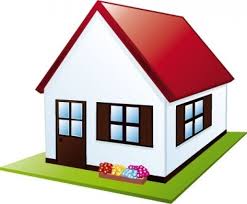 SI COMUNIC A CHE A PARTIRE DAL 1 SETTEMBRE 2021 SARA’ POSSIBILE PRESENTARE DOMANDA DI CONTRIBUTO A SOSTEGNO DELL’AFFITTOChi può accedere agli interventi?Nuclei familiari in locazione sul libero mercato che abbiano i seguenti requisiti:Non essere sottoposti a procedure di rilascio dell’abitazionenon essere proprietari di alloggio adeguato in Regione Lombardiaavere un ISEE max fino a € 26.000,00;essere residenti in un alloggio in locazione da almeno un anno, a partire dalla data del presente di presentazione della domanda.in una o più delle condizioni seguenti:Perdita del posto di lavoro;consistente riduzione dell’orario di lavoro;mancato rinnovo dei contratti a termine;cessazione di attività libero-professionali;malattia grave, decesso di un componente del nucleo familiarealtro motivo comprovato e dimostrabile.Intervento finanziabileErogazione di un contributo al proprietario (anche in più tranche) per sostenere il pagamento di canoni di locazione non versati o da versare fino ad un massimo di 4 mensilità di canone e comunque non oltre € 1.500,00.I contributi saranno stanziati fino a esaurimento dei fondi previsti dalle DGR 4678 del 10 maggio 2021.ALLEGATI: